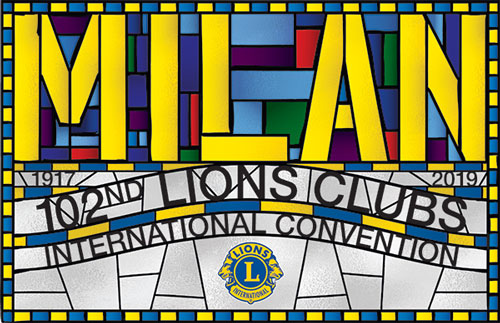 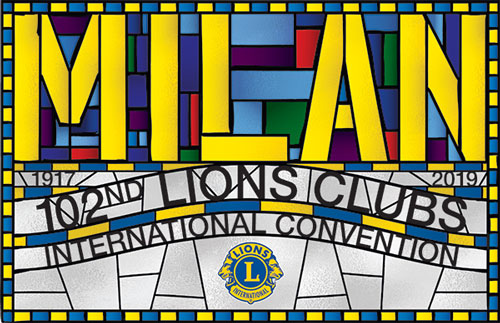 NAME OF CLUB/クラブ名（フリガナ）	　　　　　　　　CLUB#/クラブ番号	　　　　　　　　　　　　　　　　　　　　　　NAME OF CLUB SECRETARY/クラブ幹事名（フリガナ）	TEL                                                    FAXORDERED ITEM/以下、注文します。ITEM # / 品　番　　　　　　ITEM NAME / 商　品　名　QUANTITY / 数 量